金融学专业本科人才培养方案英文名称：Finance     专业代码：020301k金融学专业创建于1994年，不断为社会输送高水平金融人才，毕业生已成为银行、证券、保险、基金等金融机构高管与业务骨干。目前已形成金融科技创新实验、金融学、金融学校企合作三个层次人才培养模式，设有应用经济学和金融硕士两个硕士学位点，建有金融分析实验室、量化投资实验室等教学科研平台，拥有多项省级一流课程、省级精品课程，是校级一流专业建设点，也是山东省高水平应用型立项建设专业（群）支撑专业。此外，本专业还与国外多所大学建有交换生项目，学分互认留学项目、短期交流等国际合作项目，为学生提供了丰富的国际发展渠道。 一、专业培养目标本专业以培养德智体美劳全面发展的社会主义合格建设者和可靠接班人为目标，主要面向现代金融市场，培养具有扎实的金融、信息、管理与统计等学科基础知识，熟悉金融法律与商业惯例，能运用数量分析和技术分析方法进行投融资及风险管理，具有在银行、证券、基金、信托、保险等金融领域以及其他经济管理部门和企业财务部门综合运用跨学科知识解决问题的实际工作能力以及较高职业竞争力的高级专门人才，以满足地方以及行业需要的应用型、实践型、创新型的金融人才。本专业的培养目标如下。1.	具有良好的精神风貌和道德品质。即具有诚实守信、遵纪守法、自律谦让、团结协作的品质；具有强烈的社会责任感，树立正确的世界观、人生观和价值观；严谨求实，勤奋好学，有创新意识。2.	具备经济学、统计学、货币经济理论、投资原理、银行管理、计算机信息的基本理论知识与现代分析方法，能够了解经济运行规律，分析金融市场变化。3.	具备银行、证券、基金、信托、保险等专业知识和扎实的专业实践技能，能够熟练操作金融工具，具备较高的金融市场分析与投资规划能力，可以从事银行、证券、保险等金融机构以及其他经济管理部门的工作。4.	掌握移动互联网、数据分析与处理、数学建模、金融计量与优化等知识，具有较强的知识更新能力，成为兼备风险意识、法治思维及互联网思维的多样化复合型金融人才。5. 熟悉金融市场的有关政策、法律、法规，具备良好的职业操守。二、毕业要求本专业学生通过学习金融学、国际金融、证券、投资、保险等方面的基础理论和基本知识，接受相关业务的基本训练，能够将专业知识用于解决实际金融问题；同时，熟练掌握一门外语，具备传统文化修养、公民道德素养及社会责任、健康的心理和身体素质。毕业要求1：知识要求1.1 了解政治文化、自然科学、人文艺术、计算机信息、体育与健康等学科的基础知识。1.2 熟悉经济学、管理学的基本理论知识与现代分析方法。1.3 掌握金融学的基本理论和知识。1.4 掌握银行、证券、基金、信托、保险等方面实务和相关业务知识。1.5 熟悉金融政策、法律、法规等。毕业要求2：能力要求2.1 具有处理银行、证券、期货、基金、信托、保险等方面业务的基本能力。2.2 具有数据分析与建模、投资理财规划、风险分析与管理、资产估值、企业财务处理与分析能力。2.3 基本掌握一门外语，具有较高口语交流、阅读专业资料的能力。2.4 具有较强的知识更新能力、较高的语言与文字表达能力和较好的人际交往能力。 毕业要求3：素质要求3.1 热爱社会主义祖国，掌握马克思主义、毛泽东思想和习近平新时代中国特色社会主义思想体系基本原理，具有良好的道德品质和社会责任感，高尚的人格和远大的理想，科学的世界观、人生观和价值观。 3.2 理论联系实际，严谨求实、勤奋好学，掌握丰富的科学文化知识和具有较高的专业技能，获得创新意识、协作精神、适应能力的培养和训练。3.3 具有健全的人格、强壮的体魄、良好的道德修养、心理素质和行为习惯，具有诚实守信、热爱劳动、遵纪守法、自律谦让、团结协作的品质。三、毕业及学位要求学制：4年修业年限：3~6年毕业学分要求：不少于165学分授予学位：符合国家学位规定和山东理工大学学士学位授予条件者，授予经济学学士学位。四、课程设置（一）主干学科经济学、金融学（二）核心课程及主要实践性教学环节1. 核心课程政治经济学、微观经济学、宏观经济学、计量经济学、会计学、概率论与数理统计、金融学、国际金融、证券投资学、公司金融、金融风险管理、金融计量分析、保险学、金融工程、商业银行经营管理、金融市场学。主要实践教学环节入学教育及军训、公益劳动、思想政治理论实践教学、银行业务模拟实验、金融数据分析实验、证券投资业务实训、金融计量软件与应用、证券期货外汇模拟实训、金融文献研究、毕业实习、毕业论文等。（三）课程学分安排不同类别学分比例 各学期课程学分安排（四）第二课堂第二课堂活动全方位育人，协同支撑专业毕业要求达成，分模块进行分类记录和管理，不少于8学分，包含3周的劳动实践和美育教育实践课（1学分，不计入总学分）。课程先行后续关系五、专业课程设置一览表（中英文对照）课程类别课程类别应修学分应修学分学分比例通识教育通识教育必修 34.547.528.8%通识教育通识教育选修 1347.528.8%金融专业专业基础3384.551.2%金融专业专业必修2884.551.2%金融专业专业选修23.584.551.2%集中实践环节集中实践环节333320.0 %合计合计165165100 %学期一二三四五六七八合计应修学分3028.2526.7529.51911.5416165必修学分262323.52110.754.53.7516128.5选修学分45.253.258.58.2570.25036.5实践环节学分1.5044.52231633课程类别课程类别课程代码课程名称课程名称课程名称课程名称课程名称学分总学时理论学时实验实践学时开课学期备注通识教育课程思想政治课程231811001思想道德与法治Ideological Morality & Rule of Law思想道德与法治Ideological Morality & Rule of Law思想道德与法治Ideological Morality & Rule of Law思想道德与法治Ideological Morality & Rule of Law思想道德与法治Ideological Morality & Rule of Law2.54040---1通识教育课程思想政治课程211811004中国近现代史纲要Outline of Chinese Modern中国近现代史纲要Outline of Chinese Modern中国近现代史纲要Outline of Chinese Modern中国近现代史纲要Outline of Chinese Modern中国近现代史纲要Outline of Chinese Modern2.54040---2通识教育课程思想政治课程231811002马克思主义基本原理Basic Principles of Marxism马克思主义基本原理Basic Principles of Marxism马克思主义基本原理Basic Principles of Marxism马克思主义基本原理Basic Principles of Marxism马克思主义基本原理Basic Principles of Marxism34848---3通识教育课程思想政治课程211811009毛泽东思想和中国特色社会主义理论体系概论Mao Zedong Thought & Outline of Theory of Socialism with Chinese Characteristics毛泽东思想和中国特色社会主义理论体系概论Mao Zedong Thought & Outline of Theory of Socialism with Chinese Characteristics毛泽东思想和中国特色社会主义理论体系概论Mao Zedong Thought & Outline of Theory of Socialism with Chinese Characteristics毛泽东思想和中国特色社会主义理论体系概论Mao Zedong Thought & Outline of Theory of Socialism with Chinese Characteristics毛泽东思想和中国特色社会主义理论体系概论Mao Zedong Thought & Outline of Theory of Socialism with Chinese Characteristics23232---4通识教育课程思想政治课程211811008习近平新时代中国特色社会主义思想概论Introduction to Xi Jinping's Thought of Socialism with Chinese Characteristics in the New Era习近平新时代中国特色社会主义思想概论Introduction to Xi Jinping's Thought of Socialism with Chinese Characteristics in the New Era习近平新时代中国特色社会主义思想概论Introduction to Xi Jinping's Thought of Socialism with Chinese Characteristics in the New Era习近平新时代中国特色社会主义思想概论Introduction to Xi Jinping's Thought of Socialism with Chinese Characteristics in the New Era习近平新时代中国特色社会主义思想概论Introduction to Xi Jinping's Thought of Socialism with Chinese Characteristics in the New Era2.54040---5通识教育课程思想政治课程231811003形势与政策ⅠSituation & Policies Ⅰ形势与政策ⅠSituation & Policies Ⅰ形势与政策ⅠSituation & Policies Ⅰ形势与政策ⅠSituation & Policies Ⅰ形势与政策ⅠSituation & Policies Ⅰ0.588---1通识教育课程思想政治课程231811004形势与政策ⅡSituation & Policies Ⅱ形势与政策ⅡSituation & Policies Ⅱ形势与政策ⅡSituation & Policies Ⅱ形势与政策ⅡSituation & Policies Ⅱ形势与政策ⅡSituation & Policies Ⅱ0.588---4通识教育课程思想政治课程231811005形势与政策ⅢSituation & Policies Ⅲ形势与政策ⅢSituation & Policies Ⅲ形势与政策ⅢSituation & Policies Ⅲ形势与政策ⅢSituation & Policies Ⅲ形势与政策ⅢSituation & Policies Ⅲ0.588---6通识教育课程思想政治课程231811006形势与政策ⅣSituation & Policies Ⅳ形势与政策ⅣSituation & Policies Ⅳ形势与政策ⅣSituation & Policies Ⅳ形势与政策ⅣSituation & Policies Ⅳ形势与政策ⅣSituation & Policies Ⅳ0.588---7通识教育课程思想政治课程211812001中国共产党史History of the Communist Party of China中国共产党史History of the Communist Party of China中国共产党史History of the Communist Party of China中国共产党史History of the Communist Party of China中国共产党史History of the Communist Party of China11616---2*四选一通识教育课程思想政治课程211812002中华人民共和国史History of PRC中华人民共和国史History of PRC中华人民共和国史History of PRC中华人民共和国史History of PRC中华人民共和国史History of PRC11616---2*四选一通识教育课程思想政治课程211812003改革开放史History of Reform and Opening Up改革开放史History of Reform and Opening Up改革开放史History of Reform and Opening Up改革开放史History of Reform and Opening Up改革开放史History of Reform and Opening Up11616---2*四选一通识教育课程思想政治课程211812004社会主义发展史History of Socialist Development社会主义发展史History of Socialist Development社会主义发展史History of Socialist Development社会主义发展史History of Socialist Development社会主义发展史History of Socialist Development11616---2*四选一通识教育课程军体课程213111001军事理论Military Theory军事理论Military Theory军事理论Military Theory军事理论Military Theory军事理论Military Theory13636---1通识教育课程军体课程232111001体育ⅠPhysical Education Ⅰ体育ⅠPhysical Education Ⅰ体育ⅠPhysical Education Ⅰ体育ⅠPhysical Education Ⅰ体育ⅠPhysical Education Ⅰ1322481通识教育课程军体课程232111002体育ⅡPhysical Education Ⅱ体育ⅡPhysical Education Ⅱ体育ⅡPhysical Education Ⅱ体育ⅡPhysical Education Ⅱ体育ⅡPhysical Education Ⅱ1322482通识教育课程军体课程232111003体育ⅢPhysical Education Ⅲ体育ⅢPhysical Education Ⅲ体育ⅢPhysical Education Ⅲ体育ⅢPhysical Education Ⅲ体育ⅢPhysical Education Ⅲ1322483选修运动项目2学分通识教育课程军体课程232111004体育ⅣPhysical Education Ⅳ体育ⅣPhysical Education Ⅳ体育ⅣPhysical Education Ⅳ体育ⅣPhysical Education Ⅳ体育ⅣPhysical Education Ⅳ1322484选修运动项目2学分通识教育课程军体课程232111005体育ⅤPhysical Education Ⅴ体育ⅤPhysical Education Ⅴ体育ⅤPhysical Education Ⅴ体育ⅤPhysical Education Ⅴ体育ⅤPhysical Education Ⅴ0.258---85通识教育课程军体课程232111006体育ⅥPhysical Education Ⅵ体育ⅥPhysical Education Ⅵ体育ⅥPhysical Education Ⅵ体育ⅥPhysical Education Ⅵ体育ⅥPhysical Education Ⅵ0.258---87通识教育课程外语课程211611001大学英语ⅠCollege English I大学英语ⅠCollege English I大学英语ⅠCollege English I大学英语ⅠCollege English I大学英语ⅠCollege English I23232---1通识教育课程外语课程211611005大学英语听说ⅠCollege English Listening and SpeakingⅠ大学英语听说ⅠCollege English Listening and SpeakingⅠ大学英语听说ⅠCollege English Listening and SpeakingⅠ大学英语听说ⅠCollege English Listening and SpeakingⅠ大学英语听说ⅠCollege English Listening and SpeakingⅠ11616---1通识教育课程外语课程211611002大学英语ⅡCollege English II大学英语ⅡCollege English II大学英语ⅡCollege English II大学英语ⅡCollege English II大学英语ⅡCollege English II23232---2通识教育课程外语课程211611006大学英语听说ⅡCollege English Listening and SpeakingⅡ大学英语听说ⅡCollege English Listening and SpeakingⅡ大学英语听说ⅡCollege English Listening and SpeakingⅡ大学英语听说ⅡCollege English Listening and SpeakingⅡ大学英语听说ⅡCollege English Listening and SpeakingⅡ11616---2通识教育课程外语课程211611003大学英语ⅢCollege English III大学英语ⅢCollege English III大学英语ⅢCollege English III大学英语ⅢCollege English III大学英语ⅢCollege English III23232---3通识教育课程外语课程211611004大学英语ⅣCollege English Ⅳ大学英语ⅣCollege English Ⅳ大学英语ⅣCollege English Ⅳ大学英语ⅣCollege English Ⅳ大学英语ⅣCollege English Ⅳ23232---4通识教育课程信息课程230518001计算机应用基础Foundation of Computer Application计算机应用基础Foundation of Computer Application计算机应用基础Foundation of Computer Application计算机应用基础Foundation of Computer Application计算机应用基础Foundation of Computer Application0.516---161自主研修过关测试通识教育课程信息课程230518005C/C++程序设计AC/C++ ProgrammingC/C++程序设计AC/C++ ProgrammingC/C++程序设计AC/C++ ProgrammingC/C++程序设计AC/C++ ProgrammingC/C++程序设计AC/C++ Programming3.06432321通识教育课程信息课程230518007Python程序设计A Python ProgrammingPython程序设计A Python ProgrammingPython程序设计A Python ProgrammingPython程序设计A Python ProgrammingPython程序设计A Python Programming3.06432322通识教育课程通识教育选修课程238112001大学生心理健康教育*Mental Health Education for College Students大学生心理健康教育*Mental Health Education for College Students大学生心理健康教育*Mental Health Education for College Students大学生心理健康教育*Mental Health Education for College Students大学生心理健康教育*Mental Health Education for College Students13232---11.选修10学分，带*必选；2.至少选修科学技术类课程2学分；美育类课程1学分；3.美育类、科学技术类包含的具体课程由学校统一安排。通识教育课程通识教育选修课程211811011大学生国家安全教育*National Security Education for College Students大学生国家安全教育*National Security Education for College Students大学生国家安全教育*National Security Education for College Students大学生国家安全教育*National Security Education for College Students大学生国家安全教育*National Security Education for College Students13232---21.选修10学分，带*必选；2.至少选修科学技术类课程2学分；美育类课程1学分；3.美育类、科学技术类包含的具体课程由学校统一安排。通识教育课程通识教育选修课程232612002大学生劳动教育*Labor Education for College Students大学生劳动教育*Labor Education for College Students大学生劳动教育*Labor Education for College Students大学生劳动教育*Labor Education for College Students大学生劳动教育*Labor Education for College Students13232---31.选修10学分，带*必选；2.至少选修科学技术类课程2学分；美育类课程1学分；3.美育类、科学技术类包含的具体课程由学校统一安排。通识教育课程通识教育选修课程237412001创新方法基础Fundamentals of Innovation Methods创新方法基础Fundamentals of Innovation Methods创新方法基础Fundamentals of Innovation Methods创新方法基础Fundamentals of Innovation Methods创新方法基础Fundamentals of Innovation Methods0.51616---11.选修10学分，带*必选；2.至少选修科学技术类课程2学分；美育类课程1学分；3.美育类、科学技术类包含的具体课程由学校统一安排。通识教育课程通识教育选修课程237412002大学生创业基础Entrepreneurship Education for College Students大学生创业基础Entrepreneurship Education for College Students大学生创业基础Entrepreneurship Education for College Students大学生创业基础Entrepreneurship Education for College Students大学生创业基础Entrepreneurship Education for College Students0.51616---31.选修10学分，带*必选；2.至少选修科学技术类课程2学分；美育类课程1学分；3.美育类、科学技术类包含的具体课程由学校统一安排。通识教育课程通识教育选修课程232612001中国传统文化*Chinese Traditional Culture中国传统文化*Chinese Traditional Culture中国传统文化*Chinese Traditional Culture中国传统文化*Chinese Traditional Culture中国传统文化*Chinese Traditional Culture13232---21.选修10学分，带*必选；2.至少选修科学技术类课程2学分；美育类课程1学分；3.美育类、科学技术类包含的具体课程由学校统一安排。通识教育课程通识教育选修课程必选美育限选课程*美育限选课程*美育限选课程*美育限选课程*美育限选课程*116------3-51.选修10学分，带*必选；2.至少选修科学技术类课程2学分；美育类课程1学分；3.美育类、科学技术类包含的具体课程由学校统一安排。通识教育课程通识教育选修课程限选科学技术类科学技术类科学技术类科学技术类科学技术类2---------3-51.选修10学分，带*必选；2.至少选修科学技术类课程2学分；美育类课程1学分；3.美育类、科学技术类包含的具体课程由学校统一安排。通识教育课程通识教育选修课程238322001大学生职业生涯规划与就业指导I*Career Planning and Employment Guidance for College Students I大学生职业生涯规划与就业指导I*Career Planning and Employment Guidance for College Students I大学生职业生涯规划与就业指导I*Career Planning and Employment Guidance for College Students I大学生职业生涯规划与就业指导I*Career Planning and Employment Guidance for College Students I大学生职业生涯规划与就业指导I*Career Planning and Employment Guidance for College Students I0.25108221.选修10学分，带*必选；2.至少选修科学技术类课程2学分；美育类课程1学分；3.美育类、科学技术类包含的具体课程由学校统一安排。通识教育课程通识教育选修课程238322002大学生职业生涯规划与就业指导II*Career Planning and Employment Guidance for College Students II大学生职业生涯规划与就业指导II*Career Planning and Employment Guidance for College Students II大学生职业生涯规划与就业指导II*Career Planning and Employment Guidance for College Students II大学生职业生涯规划与就业指导II*Career Planning and Employment Guidance for College Students II大学生职业生涯规划与就业指导II*Career Planning and Employment Guidance for College Students II0.25108231.选修10学分，带*必选；2.至少选修科学技术类课程2学分；美育类课程1学分；3.美育类、科学技术类包含的具体课程由学校统一安排。通识教育课程通识教育选修课程238322003大学生职业生涯规划与就业指导III*Career Planning and Employment Guidance for College Students III大学生职业生涯规划与就业指导III*Career Planning and Employment Guidance for College Students III大学生职业生涯规划与就业指导III*Career Planning and Employment Guidance for College Students III大学生职业生涯规划与就业指导III*Career Planning and Employment Guidance for College Students III大学生职业生涯规划与就业指导III*Career Planning and Employment Guidance for College Students III0.25108251.选修10学分，带*必选；2.至少选修科学技术类课程2学分；美育类课程1学分；3.美育类、科学技术类包含的具体课程由学校统一安排。通识教育课程通识教育选修课程238322004大学生职业生涯规划与就业指导 Ⅳ* Career Planning and Employment Guidance for College Students Ⅳ   大学生职业生涯规划与就业指导 Ⅳ* Career Planning and Employment Guidance for College Students Ⅳ   大学生职业生涯规划与就业指导 Ⅳ* Career Planning and Employment Guidance for College Students Ⅳ   大学生职业生涯规划与就业指导 Ⅳ* Career Planning and Employment Guidance for College Students Ⅳ   大学生职业生涯规划与就业指导 Ⅳ* Career Planning and Employment Guidance for College Students Ⅳ   0.2588---71.选修10学分，带*必选；2.至少选修科学技术类课程2学分；美育类课程1学分；3.美育类、科学技术类包含的具体课程由学校统一安排。通识教育课程通识教育选修课程211311001新生研讨课*Freshman Seminar新生研讨课*Freshman Seminar新生研讨课*Freshman Seminar新生研讨课*Freshman Seminar新生研讨课*Freshman Seminar11616---11.选修10学分，带*必选；2.至少选修科学技术类课程2学分；美育类课程1学分；3.美育类、科学技术类包含的具体课程由学校统一安排。通识教育课程应修学分应修学分47.5必修学分必修学分必修学分34.5选修学分选修学分13实验学分实验学分4.18专业基础课程专业基础课程211118905高等数学（C）I  Advanced Mathematics（C） I高等数学（C）I  Advanced Mathematics（C） I高等数学（C）I  Advanced Mathematics（C） I高等数学（C）I  Advanced Mathematics（C） I高等数学（C）I  Advanced Mathematics（C） I58080---1专业基础课程专业基础课程211318025政治经济学Political Economics政治经济学Political Economics政治经济学Political Economics政治经济学Political Economics政治经济学Political Economics23232---1专业基础课程专业基础课程211318026微观经济学（C）Microeconomics微观经济学（C）Microeconomics微观经济学（C）Microeconomics微观经济学（C）Microeconomics微观经济学（C）Microeconomics34848---1专业基础课程专业基础课程211418015会计学Accounting会计学Accounting会计学Accounting会计学Accounting会计学Accounting34848---1专业基础课程专业基础课程211118906高等数学（C） II Advanced Mathematics（C）II 高等数学（C） II Advanced Mathematics（C）II 高等数学（C） II Advanced Mathematics（C）II 高等数学（C） II Advanced Mathematics（C）II 高等数学（C） II Advanced Mathematics（C）II 58080---2专业基础课程专业基础课程211118910线性代数（B）Linear Algebra（B）线性代数（B）Linear Algebra（B）线性代数（B）Linear Algebra（B）线性代数（B）Linear Algebra（B）线性代数（B）Linear Algebra（B）2.54040---2专业基础课程专业基础课程211318906宏观经济学(A)Macroeconomics宏观经济学(A)Macroeconomics宏观经济学(A)Macroeconomics宏观经济学(A)Macroeconomics宏观经济学(A)Macroeconomics34848---2专业基础课程专业基础课程211118912概率论与数理统计（C）Probability & Statistics（C）概率论与数理统计（C）Probability & Statistics（C）概率论与数理统计（C）Probability & Statistics（C）概率论与数理统计（C）Probability & Statistics（C）概率论与数理统计（C）Probability & Statistics（C）46464---3专业基础课程专业基础课程211318029财政学Public Finance财政学Public Finance财政学Public Finance财政学Public Finance财政学Public Finance2.54040---3专业基础课程专业基础课程211318040计量经济学（B）Econometrics计量经济学（B）Econometrics计量经济学（B）Econometrics计量经济学（B）Econometrics计量经济学（B）Econometrics34832164专业基础课程专业基础课程应修学分3333必修学分必修学分33选修学分选修学分0实验学分实验学分1专业课程专业课程专业课程专业课程专业必修课程211318919金融学（A）Finance金融学（A）Finance金融学（A）Finance金融学（A）Finance金融学（A）Finance34848---2专业课程专业课程专业课程专业课程专业必修课程211318035国际金融International Finance国际金融International Finance国际金融International Finance国际金融International Finance国际金融International Finance34848---3专业课程专业课程专业课程专业课程专业必修课程211318050商业银行经营管理Banking and Management商业银行经营管理Banking and Management商业银行经营管理Banking and Management商业银行经营管理Banking and Management商业银行经营管理Banking and Management23232---3专业课程专业课程专业课程专业课程专业必修课程211318921证券投资学Security Investment证券投资学Security Investment证券投资学Security Investment证券投资学Security Investment证券投资学Security Investment34848---3专业课程专业课程专业课程专业课程专业必修课程231318979金融市场学Financial Markets金融市场学Financial Markets金融市场学Financial Markets金融市场学Financial Markets金融市场学Financial Markets34848---4专业课程专业课程专业课程专业课程专业必修课程211318032公司金融Corporation Finance公司金融Corporation Finance公司金融Corporation Finance公司金融Corporation Finance公司金融Corporation Finance34848---4专业课程专业课程专业课程专业课程专业必修课程231318980金融工程Financial Engineering金融工程Financial Engineering金融工程Financial Engineering金融工程Financial Engineering金融工程Financial Engineering34848---4专业课程专业课程专业课程专业课程专业必修课程211318042金融计量分析Financial Econometrics Analysis金融计量分析Financial Econometrics Analysis金融计量分析Financial Econometrics Analysis金融计量分析Financial Econometrics Analysis金融计量分析Financial Econometrics Analysis34832165专业课程专业课程专业课程专业课程专业必修课程211318041金融风险管理Risk Management金融风险管理Risk Management金融风险管理Risk Management金融风险管理Risk Management金融风险管理Risk Management34848---5专业课程专业课程专业课程专业课程专业必修课程211318027保险学Insurance保险学Insurance保险学Insurance保险学Insurance保险学Insurance23232---6专业课程专业课程专业课程专业课程专业必修课程必修学分2828282828282828实验学分实验学分1专业课程专业课程专业课程专业课程商业银行管理方向选修课程231318102银行会计学Bank Accounting银行会计学Bank Accounting银行会计学Bank Accounting银行会计学Bank Accounting银行会计学Bank Accounting23232---4专业课程专业课程专业课程专业课程商业银行管理方向选修课程231318103货币金融史Monetary and Financial History货币金融史Monetary and Financial History货币金融史Monetary and Financial History货币金融史Monetary and Financial History货币金融史Monetary and Financial History23232---5专业课程专业课程专业课程专业课程商业银行管理方向选修课程231318819金融经济学Finance Economy金融经济学Finance Economy金融经济学Finance Economy金融经济学Finance Economy金融经济学Finance Economy23232---5专业课程专业课程专业课程专业课程商业银行管理方向选修课程211318087中央银行学Central Banking中央银行学Central Banking中央银行学Central Banking中央银行学Central Banking中央银行学Central Banking23232---6专业课程专业课程专业课程专业课程商业银行管理方向选修课程211318060金融服务营销Financial Services Marketing金融服务营销Financial Services Marketing金融服务营销Financial Services Marketing金融服务营销Financial Services Marketing金融服务营销Financial Services Marketing23232---6专业课程专业课程专业课程专业课程商业银行管理方向选修课程211318043金融监管学Financial Regulation金融监管学Financial Regulation金融监管学Financial Regulation金融监管学Financial Regulation金融监管学Financial Regulation23232---7专业课程专业课程专业课程专业课程商业银行管理方向选修课程211318059国际结算International Settlement国际结算International Settlement国际结算International Settlement国际结算International Settlement国际结算International Settlement23232---7专业课程专业课程专业课程专业课程商业银行管理方向选修课程211318055 投资银行学 Investment Banking投资银行学 Investment Banking投资银行学 Investment Banking投资银行学 Investment Banking投资银行学 Investment Banking23232---4专业课程专业课程专业课程专业课程商业银行管理方向选修课程211318084证券投资分析Securities Analysis证券投资分析Securities Analysis证券投资分析Securities Analysis证券投资分析Securities Analysis证券投资分析Securities Analysis23232---4专业课程专业课程专业课程专业课程商业银行管理方向选修课程211318037国家税收National Tax国家税收National Tax国家税收National Tax国家税收National Tax国家税收National Tax23232---4专业课程专业课程专业课程专业课程商业银行管理方向选修课程231318976行为金融学Behavior Finance行为金融学Behavior Finance行为金融学Behavior Finance行为金融学Behavior Finance行为金融学Behavior Finance2.54040---4专业课程专业课程专业课程专业课程商业银行管理方向选修课程211318081经济法Economic Law经济法Economic Law经济法Economic Law经济法Economic Law经济法Economic Law23232---4专业课程专业课程专业课程专业课程商业银行管理方向选修课程211318034固定收益证券 Fixed-Income Securities固定收益证券 Fixed-Income Securities固定收益证券 Fixed-Income Securities固定收益证券 Fixed-Income Securities固定收益证券 Fixed-Income Securities34848---5专业课程专业课程专业课程专业课程商业银行管理方向选修课程211318080投资基金管理 Fund Management投资基金管理 Fund Management投资基金管理 Fund Management投资基金管理 Fund Management投资基金管理 Fund Management23232---5专业课程专业课程专业课程专业课程商业银行管理方向选修课程211318073量化投资管理Quantitative Investment量化投资管理Quantitative Investment量化投资管理Quantitative Investment量化投资管理Quantitative Investment量化投资管理Quantitative Investment34848---5专业课程专业课程专业课程专业课程商业银行管理方向选修课程211418010财务分析Financial Analysis财务分析Financial Analysis财务分析Financial Analysis财务分析Financial Analysis财务分析Financial Analysis23232---5专业课程专业课程专业课程专业课程商业银行管理方向选修课程211318046金融时间序列分析Financial Time Series Analysis金融时间序列分析Financial Time Series Analysis金融时间序列分析Financial Time Series Analysis金融时间序列分析Financial Time Series Analysis金融时间序列分析Financial Time Series Analysis34832166专业课程专业课程专业课程专业课程商业银行管理方向选修课程211318053投资组合管理（英语）Managing Investment Portfolios投资组合管理（英语）Managing Investment Portfolios投资组合管理（英语）Managing Investment Portfolios投资组合管理（英语）Managing Investment Portfolios投资组合管理（英语）Managing Investment Portfolios23232---6专业课程专业课程专业课程专业课程商业银行管理方向选修课程211318036国际贸易学International Trade 国际贸易学International Trade 国际贸易学International Trade 国际贸易学International Trade 国际贸易学International Trade 23232---6专业课程专业课程专业课程专业课程商业银行管理方向选修课程选修学分23.523.523.523.523.523.523.523.5实验学分实验学分0.5专业课程专业课程专业课程专业课程证券与期货投资方向选修课程证券与期货投资方向选修课程211318075期货理论与实务Theory and Practice of Futures期货理论与实务Theory and Practice of Futures期货理论与实务Theory and Practice of Futures期货理论与实务Theory and Practice of Futures期货理论与实务Theory and Practice of Futures23232---4专业课程专业课程专业课程专业课程证券与期货投资方向选修课程证券与期货投资方向选修课程231318101证券投资业务Securities Investment Business证券投资业务Securities Investment Business证券投资业务Securities Investment Business证券投资业务Securities Investment Business证券投资业务Securities Investment Business23232---4专业课程专业课程专业课程专业课程证券与期货投资方向选修课程证券与期货投资方向选修课程211318074期货交易策略Futures Trading Strategy期货交易策略Futures Trading Strategy期货交易策略Futures Trading Strategy期货交易策略Futures Trading Strategy期货交易策略Futures Trading Strategy23232---5专业课程专业课程专业课程专业课程证券与期货投资方向选修课程证券与期货投资方向选修课程211318057公司兼并与重组Corporate Mergers and Restructuring公司兼并与重组Corporate Mergers and Restructuring公司兼并与重组Corporate Mergers and Restructuring公司兼并与重组Corporate Mergers and Restructuring公司兼并与重组Corporate Mergers and Restructuring23232---5专业课程专业课程专业课程专业课程证券与期货投资方向选修课程证券与期货投资方向选修课程211418289公司治理Corporate Governance公司治理Corporate Governance公司治理Corporate Governance公司治理Corporate Governance公司治理Corporate Governance23232---6专业课程专业课程专业课程专业课程证券与期货投资方向选修课程证券与期货投资方向选修课程211418007市场调研与行业分析Market Research and Industry Analysis市场调研与行业分析Market Research and Industry Analysis市场调研与行业分析Market Research and Industry Analysis市场调研与行业分析Market Research and Industry Analysis市场调研与行业分析Market Research and Industry Analysis23232---6专业课程专业课程专业课程专业课程证券与期货投资方向选修课程证券与期货投资方向选修课程211318028财富管理Wealth Management财富管理Wealth Management财富管理Wealth Management财富管理Wealth Management财富管理Wealth Management23232---7专业课程专业课程专业课程专业课程证券与期货投资方向选修课程证券与期货投资方向选修课程231318112投资银行学 Investment Banking投资银行学 Investment Banking投资银行学 Investment Banking投资银行学 Investment Banking投资银行学 Investment Banking23232---4专业课程专业课程专业课程专业课程证券与期货投资方向选修课程证券与期货投资方向选修课程211318037国家税收National Tax国家税收National Tax国家税收National Tax国家税收National Tax国家税收National Tax23232---4专业课程专业课程专业课程专业课程证券与期货投资方向选修课程证券与期货投资方向选修课程231318976行为金融学Behavior Finance行为金融学Behavior Finance行为金融学Behavior Finance行为金融学Behavior Finance行为金融学Behavior Finance2.54040---4专业课程专业课程专业课程专业课程证券与期货投资方向选修课程证券与期货投资方向选修课程211318081经济法Economic Law经济法Economic Law经济法Economic Law经济法Economic Law经济法Economic Law23232---4专业课程专业课程专业课程专业课程证券与期货投资方向选修课程证券与期货投资方向选修课程211318034固定收益证券Fixed-Income Securities固定收益证券Fixed-Income Securities固定收益证券Fixed-Income Securities固定收益证券Fixed-Income Securities固定收益证券Fixed-Income Securities34848---5专业课程专业课程专业课程专业课程证券与期货投资方向选修课程证券与期货投资方向选修课程211318080投资基金管理Fund Management投资基金管理Fund Management投资基金管理Fund Management投资基金管理Fund Management投资基金管理Fund Management23232---5专业课程专业课程专业课程专业课程证券与期货投资方向选修课程证券与期货投资方向选修课程211318073量化投资管理Quantitative Investment量化投资管理Quantitative Investment量化投资管理Quantitative Investment量化投资管理Quantitative Investment量化投资管理Quantitative Investment34848---5专业课程专业课程专业课程专业课程证券与期货投资方向选修课程证券与期货投资方向选修课程211418010财务分析Financial Analysis财务分析Financial Analysis财务分析Financial Analysis财务分析Financial Analysis财务分析Financial Analysis23232---5专业课程专业课程专业课程专业课程证券与期货投资方向选修课程证券与期货投资方向选修课程211318046金融时间序列分析Financial Time Series Analysis金融时间序列分析Financial Time Series Analysis金融时间序列分析Financial Time Series Analysis金融时间序列分析Financial Time Series Analysis金融时间序列分析Financial Time Series Analysis34832166专业课程专业课程专业课程专业课程证券与期货投资方向选修课程证券与期货投资方向选修课程211318053投资组合管理（英语）Managing Investment Portfolios投资组合管理（英语）Managing Investment Portfolios投资组合管理（英语）Managing Investment Portfolios投资组合管理（英语）Managing Investment Portfolios投资组合管理（英语）Managing Investment Portfolios23232---6专业课程专业课程专业课程专业课程证券与期货投资方向选修课程证券与期货投资方向选修课程211318036国际贸易学International Trade 国际贸易学International Trade 国际贸易学International Trade 国际贸易学International Trade 国际贸易学International Trade 23232---6专业课程专业课程专业课程专业课程证券与期货投资方向选修课程证券与期货投资方向选修课程选修学分23.523.523.523.523.523.523.523.5实验学分实验学分0.5专业课程专业课程专业课程专业课程数字金融方向选修课程数字金融方向选修课程211318045金融科技学 Financial Technology金融科技学 Financial Technology金融科技学 Financial Technology金融科技学 Financial Technology金融科技学 Financial Technology23232---4专业课程专业课程专业课程专业课程数字金融方向选修课程数字金融方向选修课程211318030大数据金融Big data Finance大数据金融Big data Finance大数据金融Big data Finance大数据金融Big data Finance大数据金融Big data Finance23232---5专业课程专业课程专业课程专业课程数字金融方向选修课程数字金融方向选修课程211318048金融数学Mathematical Finance金融数学Mathematical Finance金融数学Mathematical Finance金融数学Mathematical Finance金融数学Mathematical Finance23232---5专业课程专业课程专业课程专业课程数字金融方向选修课程数字金融方向选修课程211318049区块链金融 Block Finance区块链金融 Block Finance区块链金融 Block Finance区块链金融 Block Finance区块链金融 Block Finance23232---6专业课程专业课程专业课程专业课程数字金融方向选修课程数字金融方向选修课程211318051数据挖掘Data Mining数据挖掘Data Mining数据挖掘Data Mining数据挖掘Data Mining数据挖掘Data Mining34848---6专业课程专业课程专业课程专业课程数字金融方向选修课程数字金融方向选修课程 210518907数据库原理及应用Principle and Application of Database数据库原理及应用Principle and Application of Database数据库原理及应用Principle and Application of Database数据库原理及应用Principle and Application of Database数据库原理及应用Principle and Application of Database23232---6专业课程专业课程专业课程专业课程数字金融方向选修课程数字金融方向选修课程231318859人工智能导论Introduction to Artificial Intelligence人工智能导论Introduction to Artificial Intelligence人工智能导论Introduction to Artificial Intelligence人工智能导论Introduction to Artificial Intelligence人工智能导论Introduction to Artificial Intelligence23232---7专业课程专业课程专业课程专业课程数字金融方向选修课程数字金融方向选修课程211418006数字经济与新媒体营销Digital Economy and New Media Marketing数字经济与新媒体营销Digital Economy and New Media Marketing数字经济与新媒体营销Digital Economy and New Media Marketing数字经济与新媒体营销Digital Economy and New Media Marketing数字经济与新媒体营销Digital Economy and New Media Marketing23232---7专业课程专业课程专业课程专业课程数字金融方向选修课程数字金融方向选修课程231318112投资银行学 Investment Banking投资银行学 Investment Banking投资银行学 Investment Banking投资银行学 Investment Banking投资银行学 Investment Banking23232---4专业课程专业课程专业课程专业课程数字金融方向选修课程数字金融方向选修课程231318101证券投资业务Securities Investment Business证券投资业务Securities Investment Business证券投资业务Securities Investment Business证券投资业务Securities Investment Business证券投资业务Securities Investment Business23232---4专业课程专业课程专业课程专业课程数字金融方向选修课程数字金融方向选修课程211318037国家税收National Tax国家税收National Tax国家税收National Tax国家税收National Tax国家税收National Tax23232---4专业课程专业课程专业课程专业课程数字金融方向选修课程数字金融方向选修课程231318976行为金融学Behavior Finance行为金融学Behavior Finance行为金融学Behavior Finance行为金融学Behavior Finance行为金融学Behavior Finance2.54040---4专业课程专业课程专业课程专业课程数字金融方向选修课程数字金融方向选修课程211318081经济法Economic Law经济法Economic Law经济法Economic Law经济法Economic Law经济法Economic Law23232---4专业课程专业课程专业课程专业课程数字金融方向选修课程数字金融方向选修课程211318034固定收益证券 Fixed-Income Securities固定收益证券 Fixed-Income Securities固定收益证券 Fixed-Income Securities固定收益证券 Fixed-Income Securities固定收益证券 Fixed-Income Securities34848---5专业课程专业课程专业课程专业课程数字金融方向选修课程数字金融方向选修课程211318080投资基金管理 Fund Management投资基金管理 Fund Management投资基金管理 Fund Management投资基金管理 Fund Management投资基金管理 Fund Management23232---5专业课程专业课程专业课程专业课程数字金融方向选修课程数字金融方向选修课程211318073量化投资管理Quantitative Investment量化投资管理Quantitative Investment量化投资管理Quantitative Investment量化投资管理Quantitative Investment量化投资管理Quantitative Investment34848---5专业课程专业课程专业课程专业课程数字金融方向选修课程数字金融方向选修课程211418010财务分析Financial Analysis财务分析Financial Analysis财务分析Financial Analysis财务分析Financial Analysis财务分析Financial Analysis23232---5专业课程专业课程专业课程专业课程数字金融方向选修课程数字金融方向选修课程211318046金融时间序列分析Financial Time Series Analysis金融时间序列分析Financial Time Series Analysis金融时间序列分析Financial Time Series Analysis金融时间序列分析Financial Time Series Analysis金融时间序列分析Financial Time Series Analysis34832166专业课程专业课程专业课程专业课程数字金融方向选修课程数字金融方向选修课程211318053投资组合管理（英语）Managing Investment Portfolios投资组合管理（英语）Managing Investment Portfolios投资组合管理（英语）Managing Investment Portfolios投资组合管理（英语）Managing Investment Portfolios投资组合管理（英语）Managing Investment Portfolios23232---6专业课程专业课程专业课程专业课程数字金融方向选修课程数字金融方向选修课程211318036国际贸易学International Trade 国际贸易学International Trade 国际贸易学International Trade 国际贸易学International Trade 国际贸易学International Trade 23232---6专业课程专业课程专业课程专业课程数字金融方向选修课程数字金融方向选修课程选修学分23.523.523.523.523.523.523.523.5实验学分实验学分0.5专业课程专业课程专业课程专业课程选修学分选修学分51.5必修学分必修学分必修学分28选修学分选修学分23.5实验学分实验学分1.5集中实践环节集中实践环节213124001入学教育及军训Military Training入学教育及军训Military Training入学教育及军训Military Training入学教育及军训Military Training入学教育及军训Military Training1.53周---3周1集中实践环节集中实践环节233114001公益劳动Voluntary Labor公益劳动Voluntary Labor公益劳动Voluntary Labor公益劳动Voluntary Labor公益劳动Voluntary Labor01周---1周2集中实践环节集中实践环节231318599银行业务模拟实验Banking Business Simulation Experiment银行业务模拟实验Banking Business Simulation Experiment银行业务模拟实验Banking Business Simulation Experiment银行业务模拟实验Banking Business Simulation Experiment银行业务模拟实验Banking Business Simulation Experiment22周---2周3集中实践环节集中实践环节211314009证券、期货、外汇模拟实训Securities, Futures, Foreign Exchange Simulation证券、期货、外汇模拟实训Securities, Futures, Foreign Exchange Simulation证券、期货、外汇模拟实训Securities, Futures, Foreign Exchange Simulation证券、期货、外汇模拟实训Securities, Futures, Foreign Exchange Simulation证券、期货、外汇模拟实训Securities, Futures, Foreign Exchange Simulation22周---2周3集中实践环节集中实践环节211314010证券投资业务实训Securities Investment Business Practice证券投资业务实训Securities Investment Business Practice证券投资业务实训Securities Investment Business Practice证券投资业务实训Securities Investment Business Practice证券投资业务实训Securities Investment Business Practice22周---2周4集中实践环节集中实践环节211814010思想政治理论课实践教学The Practice of Ideological and Political Theory思想政治理论课实践教学The Practice of Ideological and Political Theory思想政治理论课实践教学The Practice of Ideological and Political Theory思想政治理论课实践教学The Practice of Ideological and Political Theory思想政治理论课实践教学The Practice of Ideological and Political Theory2.52.5周---2.5周4集中实践环节集中实践环节211314003金融计量软件与应用Financial Econometric Software Practice金融计量软件与应用Financial Econometric Software Practice金融计量软件与应用Financial Econometric Software Practice金融计量软件与应用Financial Econometric Software Practice金融计量软件与应用Financial Econometric Software Practice22周---2周5集中实践环节集中实践环节211314004金融数据分析实验Financial Data Analysis Experiment金融数据分析实验Financial Data Analysis Experiment金融数据分析实验Financial Data Analysis Experiment金融数据分析实验Financial Data Analysis Experiment金融数据分析实验Financial Data Analysis Experiment22周---2周6集中实践环节集中实践环节211314005金融文献研究Financial Literature Research金融文献研究Financial Literature Research金融文献研究Financial Literature Research金融文献研究Financial Literature Research金融文献研究Financial Literature Research33周---3周7集中实践环节集中实践环节211314007金融学专业毕业实习Graduation Practice金融学专业毕业实习Graduation Practice金融学专业毕业实习Graduation Practice金融学专业毕业实习Graduation Practice金融学专业毕业实习Graduation Practice44周---4周8集中实践环节集中实践环节211314006金融学专业毕业论文Undergraduate Thesis金融学专业毕业论文Undergraduate Thesis金融学专业毕业论文Undergraduate Thesis金融学专业毕业论文Undergraduate Thesis金融学专业毕业论文Undergraduate Thesis1212周---12周8集中实践环节集中实践环节必修学分3333333333专业实践学分专业实践学分专业实践学分专业实践学分专业实践学分29应修学分总计应修学分总计应修学分总计165必修学分必修学分128.5128.5选修学分选修学分36.5实验实践学分实验实践学分39.68制定制定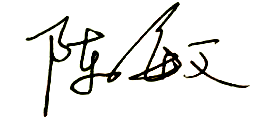 审核审核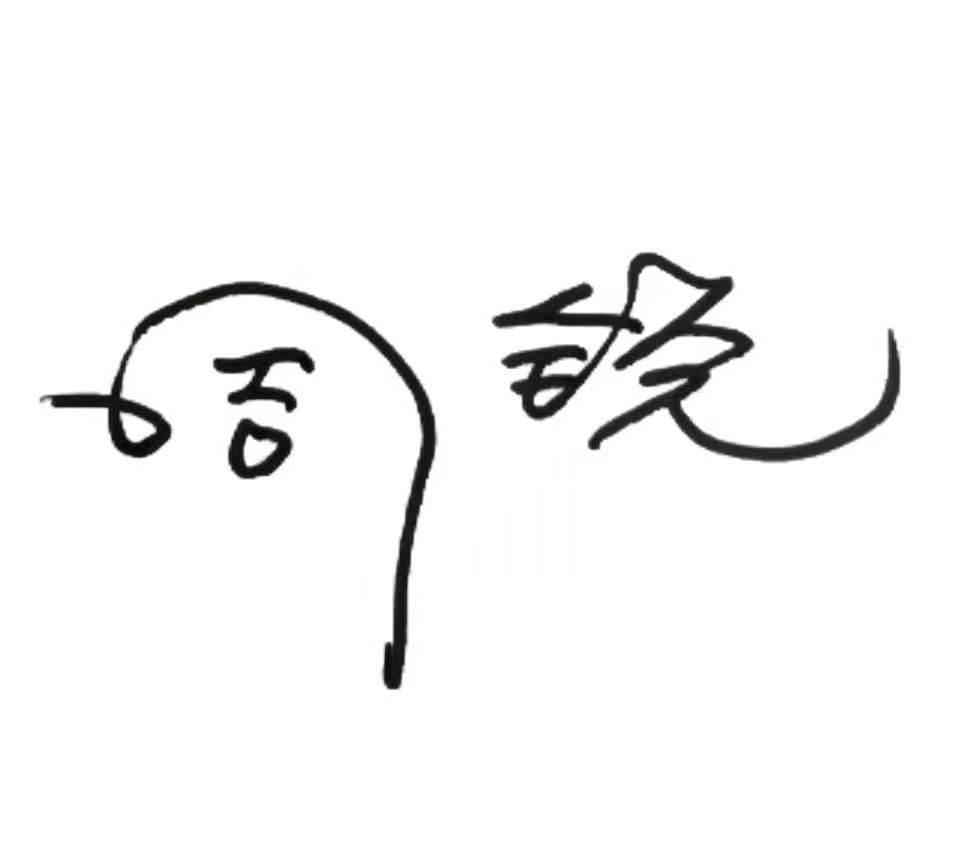 院长院长院长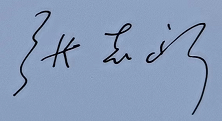 